高知県中小企業家同友会　２０１６年度安芸支部11月例会のご案内「自分を変える組織が変わる同友会で笑顔に変わる！」	～頼まれごとは、試されごとの精神で！～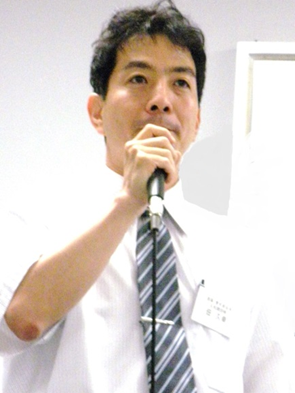 　　　　　　　　　　　　　報告者　丸和建設株式会社　　　　　　　　　　　　代表取締役　佃　久幸氏役員を積極的に引き受ける彼の思いと、引き受けたことによって社内での行動や思考はどう変わったのか？高知同友会青年部会長の佃久幸氏の報告です。●と  き　2016年11月１6日（水）18:00～21:00●ところ　安芸市民会館　安芸市矢ノ丸３丁目１２　　　　　  TEL : 0887-35-3822●参加費　 無　　料　　※例会終了後、希望者で交流会（実費）も行います。※参加申込みは、11月１１日（金）までに、事務局（e-doyu：https://kochi.e-doyu.jp）　TEL:088-882-5581、FAX:088-882-5586）へ。＊安芸支部11月例会（11/１6）に（○印を）　例会に　出席　・　欠席　します。　　交流会に　出席　・　欠席　します。会社名　　　　　　　　　　　　　　　氏　名　　　　　　　　　　　　　　　